Publicado en Reus el 20/11/2020 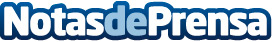 Climahorro celebra el black friday ofreciendo los mejores descuentos y regalosClimahorro celebra este black Friday ofreciendo descuentos y regalos por la compra durante la campaña que durará desde el 23 al 30 de noviembreDatos de contacto:Asun Urra977 070 001Nota de prensa publicada en: https://www.notasdeprensa.es/climahorro-celebra-el-black-friday-ofreciendo Categorias: E-Commerce Consumo Otras Industrias http://www.notasdeprensa.es